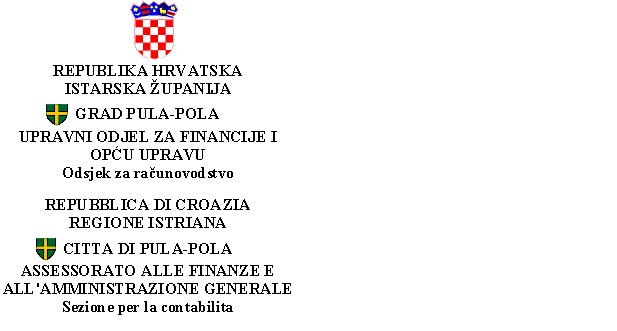 Pula, 12.02.2021.GRAD PULA -POLABILJEŠKE UZ FINANCIJSKE IZVJEŠTAJE - razina 22Grad Pula je dana 01.01.2012. godine uveo Lokalnu riznicu za sve svoje proračunske korisnike. Žiro računi proračunskih korisnika zatvoreni su krajem 2011. godine, a cjelokupno financijsko poslovanje obavlja se putem jedinstvenog žiro računa Grada Pule. Na dan 31.12.2020. godine proračunski korisnici Grada Pule jesu: Istarsko narodno kazalište - Gradsko kazalište Pula, Gradska knjižnica i čitaonica Pula, DV Pula, DV Mali Svijet, DV Rin Tin Tin Pula, Javna vatrogasna postrojba Pula, Dnevni centar za rehabilitaciju Veruda - Pula, Osnovne škole na području grada Pule, Mjesni odbori te Vijeća nacionalnih manjina na području grada Pule.Obrazac PR-RAS - Izvještaj o prihodima i rashodima, primicima i izdacimaBILJEŠKA br. 1Razina 22 izvještavanja propisuje da obrazac PR-RAS treba obuhvatiti prihode i primitke te rashode i izdatke proračuna, uključujući plaćene rashode korisnika koji se financiraju iz prihoda i primitaka proračuna. Ovaj izvještaj ne uključuje vlastite i namjenske prihode i primitke proračunskih korisnika te rashode i izdatke koji se financiraju iz navedenih prihoda i primitaka.BILJEŠKA br. 2Prihodi poslovanjaBILJEŠKA br. 3Prihodi od poreza (AOP002) - iznose 141.550.126 kn i ostvareni su za 14,1% manje u odnosu na isto razdoblje izvještavanja 2019. godine.Unutar navedene skupine prihoda evidentirani su porez i prirez na dohodak za decentralizirane funkcije vatrogastva u iznosu od 1.578.431 kn i osnovnog školstva u iznosu od 2.999.031 kn.Podskupina Porez i prirez na dohodak (AOP003) - smanjeni su zbog pojave epidemije bolesti COVID-19, smanjene gospodarske aktivnosti odnosno zbog mjera koje su  donijete kako bi se pomoglo gospodarstvu, a odnose se na obustavu, odgodu ili potpuno oslobađanje od plaćanja poreza dohodak.Podskupina Porezi na imovinu (AOP018) - bilježe rast od 2,3% na kojeg je najveći utjecaj imalo povećanje prihoda Povremeni porezi na imovinu (AOP022) odnosno poreza na promet nekretnina, za 16,2%, a iznosi 17.747.362 kn. Rast ove vrste poreza uzrokovan je sve većim brojem prometa nekretnina na području Pule, a u cijelosti je prihod Grada.Ostali porezi  u navedenoj podskupini, porez na kuće za odmor i porez na korištenje javnih površina  smanjeni su u ukupnom postotku za 35,5% u odnosu na 2019. godinu. Porez na kuće za odmor bilježi povećanje prihoda za 26.430 kn zbog većeg broja izdanih rješenja dok su prihodi od poreza na korištenje javnih površina smanjeni u odnosu na 2019. godinu za 2.025.583 kn zbog zabrane rada poduzetnicima kao jedne od donijetih mjera u borbi protiv širenja bolesti COVID-19.BILJEŠKA br. 4Porezi na robu i usluge (AOP024) - iznose 1.950.707 kn, a ostvareni su po osnovi poreza na tvrtku ili naziv koji se naplaćuje temeljem zaduženja iz ranijih godina te po osnovi poreza na potrošnju alkoholnih i bezalkoholnih pića koji je smanjen za 49,0% u odnosu na 2019. godinu zbog zabrane rada ugostiteljskih objekata u pojedinim periodima 2020. godine kako bi se spriječilo širenje virusa među stanovništvom. BILJEŠKA br. 5Pomoći od međunarodnih organizacija te institucija i tijela EU (AOP049) - iznose 611.267 kn za projekt Eu Direct u iznosu od 164.288 kn, projekt Erasmus +D Basket u iznosu od 49.815 kn, projekt Life sec adapt u iznosu od 181.375 kn te projekt Key Q u iznosu od 215.789 kn. Smanjenje pomoći iznosi 48,6% iz razloga što su u 2019. godini naplaćena sredstva po projektu Adrifort koji je ranije okončan.BILJEŠKA br. 6Pomoći proračunu iz drugih proračuna (AOP054) - iznose 10.785.003 kn što je za 137,9% više nego u 2019. godini. Za decentralizirane funkcije vatrogastva doznačen je iznos od 611.612 kn iz gradskih proračuna, a iznos od 2.312.835 kn iz općinskih proračuna. Tekuće pomoći iz državnog proračuna doznačene su u iznosu od 7.371.096 kn, a porast je evidentiran zbog kompenzacijskih mjera u visini procijenjenog gubitka prihoda temeljem povećanja osobnog odbitka koje sveukupno iznose 5.827.147 kn, a koje su u 2019. godine izostale.Razlika od 1.543.949 kn doznačena je za:projekt Zajedno do znanja 2 u iznosu od 1.222.503 kn od čega se na refundaciju duga po projektu odnosi iznos od 983.746 kn čija je pomoć u 2019. godini izostala;projekt SOS u iznosu od 7.585 kn što je nešto manje u donosu na 2019. godinu;izbore za predsjednika Republike Hrvatske u iznosu od 29.795 kn;naknadu za izbore za Hrvatski sabor u iznosu od 20.269 kn;pomoći od države za uređenje plaža u iznosu od 200.000 kn;projekt Medni dan u školama u iznosu od 13.797 kn;program zaštite i očuvanja kulturnih dobara u iznosu od 50.000 kn.BILJEŠKA br. 7Kapitalne pomoći od izvanproračunskih korisnika (AOP059) - iznose 2.647.128 kn i za 84,0% ostvarene su više nego u 2019. godini. Prihod je ostvaren od Županijske uprave za ceste - usluge stanice za tehnički pregled vozila u iznosu od 1.479.449 kn odnosno za 40.861 kn više nego u 2019. godini zbog većeg broja izvršenih usluga te od Fonda za zaštitu okoliša i energetske učinkovitosti za energetsku obnovu zgrade Dječjeg kreativnog centra u 2020. godini u iznosu od 1.167.679 kn.BILJEŠKA br. 8Tekuće pomoći izravnanja za decentralizirane funkcije (AOP061) - iznose  10.628.534 kn  ili 14,2% više nego u 2019. godini. Za decentralizirane funkcije vatrogastva doznačen je iznos od 4.884.080 kn, a školstva iznos od 5.700.375 kn. Razlika od 44.079 kn odnosi se na manje doznačena sredstva za vatrogastvo po obračunu u 2019. godini te je u ovoj godini prihod knjižen u korist Grada.BILJEŠKA br. 9Kapitalne pomoći izravnanja za decentralizirane funkcije (AOP062) - iznose 1.780.061 kn i cjelokupni iznos odnosi se na pomoći za osnovno školstvo.BILJEŠKA br. 10Prihodi od financijske imovine (AOP075) - iznose 444.858 kn i ostvarene su za 23,7% manje nego u 2019. godinu i to samo po osnovi kamata na depozite po viđenju iz raloga što u 2020. godini Grad nije oročavao sredstva zbog malih kamatnih stopa te nije ostvaren prihod od dividendi. BILJEŠKA br. 11Naknade za koncesije (AOP084) - iznose 2.477.142 kn, za 11,2% više nego u 2019. godini, odnosno naknade za koncesije na pomorskom dobru ostvarene u iznosu od 1.779.339 kn što je više nego u 2019. godini zbog većeg broja odobrenih koncesija na pomorskom dobru u svrhu gospodarskog korištenja luke. Naknade za koncesijsko odobrenje u iznosu od 697.803 kn ostvarene su nešto manje nego 2019. godine zbog lošije gospodarske situacije uzrokovane epidemijom bolesti COVID-19, što je ujedno i razlog da su izostale naknade za koncesije za turističko zemljište u kampovima u 2020. godini.BILJEŠKA br. 12Prihodi od zakupa i iznajmljivanja imovine (AOP085) - iznose 22.204.070 kn, za 11,3% su manje nego u 2019. godini. Na smanjenje je utjecalo zatvaranje poslovnih objekata odnosno zabrana rada poduzetnika u pojedinim razdobljima kako bi se utjecalo na suzbijanje širenja virusa, ali i odluka Grada, kao pomoć poduzetnicima za oslobađanje od plaćanja zakupnine za poslovne prostore u vlasništvu Grada, odnosno plaćanje zakupnine u iznosu od 1 kn.BILJEŠKA br. 13Ostali prihodi od nefinancijske imovine (AOP089) - odnosno naknada za nezakonito izgrađene zgrade u prostoru iznosi 216.426 kn i bilježi smanjenje od 16,3% što je i očekivano iz razloga što su zahtjevi za legalizaciju objekta riješeni i plaćeni u prethodnim razdobljima. BILJEŠKA br. 14Ostale pristojbe i naknade (AOP110) - iznose 1.102.867 kn i ostvarene su po osnovi boravišne pristojbe doznačene od Turističke zajednice grada Pule za prosinac 2019. godine u iznosu od 157 kn, turističke pristojbe u iznosu od 867.261 kn te turističke pristojbe za noćenje na plovnom objektu u iznosu od 235.449 kn. U 2020. godini novim Zakonom o turističkim pristojbama definiran je novi način plaćanja turističke pristojbe, a i mijenja se sam naziv iz boravišne u turističku pristojbu. Ove naknade su smanjene zbog cjelokupne gospodarske situacije uzrokovane epidemijom bolesti COVID-19, a koja je utjecala na znatno manji broj gostiju odnosno noćenja na području Pule.BILJEŠKA br. 15Prihodi od vodnog gospodarstva (AOP113) - iznose 120.962 kn i bilježe smanjenje za 51,3%. Vodni doprinos obračunavaju i naplaćuju Hrvatske vode te Gradu pripada 8% vodnog doprinosa naplaćenog na njegovom području.BILJEŠKA br. 16Ostali nespomenuti prihodi (AOP116) - iznose 3.519.527 kn i evidentiraju smanjenje za 6.120.630 kn jer se ne radi o stalnim prihodima, a u 2019. godini su naplaćena potraživanja iz ranijih godina po osnovi naknade za izgradnju kanalizacije, naknada za zbrinjavanje otpada na lokaciji Kaštijun i naknade za troškove izborne promidžbe za Vijeća nacionalnih manjina Grada Pule.BILJEŠKA br. 17Komunalni doprinos (AOP120) - iznosi 27.682.983 kn ostvareno značajno povećanje prihoda, za 133,7% odnosno 15.835.719 kn radi proširenja trgovinskog centra. BILJEŠKA br. 18Tekuće donacije (AOP128) - iznose 38.821 kn i čine donacije fizičkih osoba od čega je iznos od 23.451 kn doniran od strane Gradonačelnika i njegovih zamjenika tijekom četiri mjeseca, dva puta po 15% neto plaće te dva puta po 10% neto plaće u korist proračuna grada Pule kao znak solidarnosti uslijed nepovoljne gospodarske situacije uzrokovane epidemijom bolesti COVID-19 što je utjecalo na povećanje prihoda ove podskupine dok je iznos od 10.370 kn fizička osoba uplatila za Mjesni odbor Veli Vrh. Donacija u iznosu od 5.000 kn uplaćena je za Mjesni odbor Štinjan od turističke zajednice grada Pule za razne manifestacije.BILJEŠKA br. 19Kapitalne donacije (AOP129) - iznose 570.000 kn, a uvećane su zbog evidentirane ostavine sukladno rješenju o ostavinskom postupkuBILJEŠKA br. 20Kazne za prometne i ostale prekršaje u nadležnosti MUP-a (AOP142) - iznose 1.543.248 kn i bilježe povećanje za 19,4% zbog većeg broja izdanih, ali i naplaćenih kazni za prekršaje u prometu.BILJEŠKA br. 21U skladu s odredbama Pravilnika o proračunskom računovodstvu i računskom planu („Narodne novine“ br. 124/14, 115/15, 87/16, 3/18, 126/19 i 108/20) u izvještaju PR-RAS sredstva namijenjena proračunskim korisnicima iz nadležnosti Grada odnosno rashodi koji su financirani iz tih sredstava iskazana su na podskupini 367-Prijenosi proračunskim korisnicima iz nadležnog proračuna za financiranje redovne djelatnosti, a ne raspoređeni prema prirodnoj vrsti i to isključivo prema novčanom načelu.BILJEŠKA br. 22Rashodi poslovanjaBILJEŠKA br. 23Uslijed pojave bolesti COVID-19, kada je došlo do smanjenja gospodarskih aktivnosti, donijete su odluke o smanjenju plaća zaposlenih odnosno osnovice za obračun plaće za travanj, svibanj, lipanj i srpanj te smanjenja odnosno neisplate pojedinih materijalnih rashoda od kojih su značajniji: službena putovanja, stručno usavršavanje zaposlenika, službena, radna i zaštitna obuća i odjeća, naknade za rad predstavničkih i izvršnih tijela, troškovi reprezentacije.BILJEŠKA br. 24Najznačajnije povećanje materijalnih rashoda u odnosu na isto izvještajno razdoblje protekle godine zabilježeno je kod odjeljka: Računalne usluge (AOP182) - iznose 1.450.051 kn, uvećane su za 2.512,7% iz razloga što su u 2019. godini usluge korištenja informatičkih programa bile knjižene u odjeljku 3232 Usluge tekućeg i investicijskog održavanja;Premije osiguranja (AOP187) - iznose 696.586 kn, uvećane su za 21,9% zbog više ugovorenog osiguranja u 2020. godini;Usluge promidžbe i informiranja (AOP177)  -  iznose 3.488.795 kn, uvećane su za 32,4% u odnosu na 2019. godinu zbog više aktivnosti vezanih za informiranje javnosti o pojavi nove bolesti COVID-19;Zdravstvene i veterinarske usluge (AOP180) - iznose 654.721 kn, uvećane su za 46,8% u odnosu na 2019. godinu zbog većih izdvajanja za napuštene životinje te uvođenja projekta za kontrolu suzbijanja populacije galeba Klaukavca;Pristojbe i naknade (AOP190) - iznose 498.373 kn, uvećane su za 36,3% u odnosu na 2019. godinu zbog plaćanja javnobilježničkih naknada, predujmova za provođenje ovršnih rješenja, te zbog plaćenih parničnih troškova sukladno rješenjima suda;Naknade za prijevoz, za rad na terenu i odvojeni život (AOP163) - iznose 531.478 kn, uvećane su za 10,0% zbog promjene pri obračunu naknade za prijevoz sukladno Kolektivnom ugovoru.BILJEŠKA br. 25Usluge tekućeg i investicijskog održavanja (AOP176) - iznose 8.914.807 kn, a iznos iskazan u bruto bilanci - razina 22, iznosi 8.910.007 kn. Razliku od 4.800 kn čini rashod jednog mjesnog odbora čiji je izvor vezan za višak prethodne godine te je isti bilo potrebno pribrojiti rashodima razine 22 izvještavanja.BILJEŠKA br. 26Ostali nespomenuti rashodi poslovanja (AOP192) - iznose 4.902.584 kn, a iznos iskazan u bruto bilanci - razina 22, iznosi 4.893.654 kn. Razliku od 8.930 kn čini rashod dva mjesna odbora čiji je izvor vezan za višak prethodne godine te je isti bilo potrebno pribrojiti rashodima razine 22 izvještavanja.BILJEŠKA br. 27Kamate za primljene kredite i zajmove od kreditnih i ostalih financijskih institucija izvan javnog sektora (AOP202) - iznose 1.046.071 kn, smanjene su za 18,3% iz razloga što su otplatom smanjene glavnice kredita, te je usljed epidemije bolesti COVID-19 smanjena kamatna stopa po jednom kreditu.BILJEŠKA br. 28Bankarske usluge i usluge platnog prometa (AOP208) - iznose 312.149 kn, a smanjene su za 19,0% uslijed smanjenih gospodarskih aktivnosti zbog pojave bolesti COVID-19.BILJEŠKA br. 29 Zatezne kamate (AOP210) - iznose 823.319 kn i bilježe drastičan rast zbog plaćanja zateznih kamata sukladno presudi za uređenje nogostupa ispred Arene.BILJEŠKA br. 30Subvencije kreditnim i ostalim financijskim institucijama izvan javnog sektora (AOP217) - iznose 31.544 kn, a uvećane su jer Grad od 2020. sufinancira kamate stambenih kredita prilikom kupnje prve nekretnine na području grada Pule kako bi potaknuo smanjenje iseljavanja mladih obitelji te kako bi pomogao građanima u rješavanju stambenog pitanja. BILJEŠKA br. 31Subvencije poljoprivrednicima i obrtnicima (AOP219) - iznose 1.594.208 kn, uvećane su zbog toga što je Grad u 2020. godini donio Program potpore poduzetnicima koji je za 1.000.000 kn veći u odnosu na 2019. godinu, a kojim se željelo pomoći poduzetnicima koji koriste i unajmljuju poslovne prostore od trećih osoba kako bi ih se stavilo u ravnopravan položaj sa poduzetnicima koji unajmljuju gradske poslovne prostore, kao i za podmirenje režijskih troškova te nabavu dezinfekcijskih sredstava i zaštitne opreme (maske, zaštitne rukavice, viziri, zaštitna odijela, zaštitne pregrade od pleksiglasa) čija uporaba je naložena kao zaštita od epidemije bolesti COVID-19, a sukladno odlukama Stožera civilne zaštite Republike Hrvatske i preporukama Hrvatskog zavoda za javno zdravstvo.BILJEŠKA br. 32Tekuće pomoći unutar općeg proračuna (AOP229) - iznose 1.250.000 kn, a uvećane su za 60,8%. Dana je pomoć Sisačko-Moslavačkoj županiji zbog potresa te Istarskoj županiji za potrebe zdravstvenih ustanova čiji je osnivač županija za nabavu zaštitnog materijala i opreme zbog zaštite od bolesti COVID-19. BILJEŠKA br. 33Prijenos proračunskim korisnicima iz nadležnog proračuna (AOP235), iskazan po novčanom načelu, za financiranje redovne djelatnosti daje se u nastavku:BILJEŠKA br. 34Tekuće donacije u novcu (AOP259) - iznose 31.054.909 kn i bilježe pad od 18,1% iz razloga što su zbog epidemije bolesti COVID-19 stupile na snagu posebne mjere ograničavanja društvenog okupljanja i održavanja kulturnih događaja čija je primjena započela u ožujku 2020. godine te se dio programa nije mogao realizirati ili se realizirao u smanjenom obimu. BILJEŠKA br 35Tekuće donacije iz EU sredstava (AOP261) - iznose 99.568 kn i bilježe pad od 44,3%, a namijenjene su realizaciji projekta SOS te projekta za pulski fortifikacijski sustav sukladno projektnim aktivnostima. BILJEŠKA br. 36Kapitalne pomoći kreditnim i ostalim financijskim institucijama te trgovačkim društvima u javnom sektoru (AOP273) - iznose 15.382.600 kn i za 35,3% su manje iz razloga što su ove godine evidentirani izdaci za izgradnju zapadne tribine stadiona Aldo Drosina te pomoć za izgradnju bazena dok je u 2019. godini uz navedeno dana pomoć za projektiranje i izgradnju vodnih građevina te izgradnju odvodnje i pročišćavanja otpadnih voda.BILJEŠKA br. 37Prihodi od prodaje nefinancijske imovinePRIHODI OD PRODAJE NEFINANCIJSKE IMOVINE (AOP289) - iznose 10.670.363 kn i za 66,2% su manje ostvareni, kako od prodaje zemljišta tako i od prodaje stambenih i poslovnih objekata zbog izuzetno loše gospodarske situacije uzrokovane epidemijom bolesti COVID-19. BILJEŠKA br. 38 Rashodi za nabavu nefinancijske imovineBILJEŠKA br. 39Zemljište (AOP344) - iznosi 2.332.936 kn i rashodi su smanjeni za 31,6% zbog manjeg otkupa zemljišta za potrebe gradnje.BILJEŠKA br. 40Stambeni objekti (AOP356) - iznose 1.202 kn, Grad nije kupovao stambene objekte u 2020. godini.BILJEŠKA br. 41Poslovni objekti (AOP357) - iznose 2.578.700 kn i za razliku od 2019. godine kada nema evidentiranih rashoda, u 2020. godini se rashod odnosi na provođenje projekta pod nazivom „Pulski fotifikacijski sustav kao novi kulturno turistički proizvod“ kojim se uređuje utvrda Kaštel,  provode se radovi na realizaciji dizala koji će povezivati tunele, uređuje se dvorište, saniraju postojeće podzemne i nadzemne građevine i dr., a sve u svrhu promicanja kulturnih i turističkih sadržaja.BILJEŠKA br. 42Ceste, željeznice i ostali prometni objekti (AOP358) - ostvareni su u iznosu od 17.186.269 kn  odnosno za 20,4% više, zbog pojačane izgradnje cesta i ostalih prometnih objekta odnosno izgradnje kružnih tokova i pristupnih prometnica. BILJEŠKA br. 43Uredska oprema i namještaj (AOP361) - iznosi 533.335 kn i povećanje bilježi zbog veće potrebe za kupnjom računala i računalne opreme zbog održavanja online sastanaka. BILJEŠKA br. 44Komunikacijska oprema (AOP362) - rashodi iznose 22.457 kn i za 87,0% su manji jer je u 2019. godini realiziran projekt WIFI4EU kojim se proširila mreža besplatnog gradskog interneta za što su dobivena sredstva EU u iznosu od 111.359 kn.BILJEŠKA br. 45Oprema za održavanje i zaštitu (AOP363) - iznose 51.782 kn zbog manjeg broja kupljenih klima uređaja.BILJEŠKA br. 46Prijevozna sredstva u pomorskom i riječnom prometu (AOP372) - evidentiranje kapitalne donacije u iznosu od 570.000 kn, plovila primljena ostavinskim rješenjem.BILJEŠKA br. 47Umjetnička, literarna i znanstvena djela (AOP385) - iznose 192.600 kn, a rashodi se odnose na izmjene i dopune GUP-a.BILJEŠKA br. 48Ostala nematerijalna proizvedena imovina (AOP386) - iznose 2.829.640 kn i uvećani su zbog većih izdataka za projekte, idejna rješenja, elaborate, geodetske usluge, troškovnike i dr.BILJEŠKA br. 49Rashodi za dodatna ulaganja na nefinancijskoj imovini (AOP393) - iznose 7.556.992 kn i ostvareni su za 12,4% više i to zbog zbog energetske obnove zgrade Dječjeg kreativnog centra, popravka krova u društvenom centru Rojc te dodatnih ulaganja u Školi za odgoj i obrazovanje - kupnja i ugradnja dizala za osobe s invaliditetom, izgradnja platforme te adaptacija sanitarija. Školi se investicija prenijela u vlasništvo Odlukom Gradskog vijeća.BILJEŠKA br. 50PRIMICI OD FINANCIJSKE IMOVINE I ZADUŽIVANJA (AOP410)  - iznose 0 odnosno u 2020. godni nije bilo novog zaduženja.   BILJEŠKA br. 51Izdaci za financijsku imovinu i otplate zajmovaBILJEŠKA br. 52Dionice i udjeli u glavnici trgovačkih društva u javnom (AOP576) - izdaci iznose 385.978 kn, a čine kupnju poslovnog udjela u društvu Fratarski d.o.o. u iznosu od 195.178 kn čime Grad stječe 100%-tni udio u vlasništvu, povećanje poslovnog udjela (dokapitalizacija) u društvu Fratarski d.o.o. u iznosu od 180.000 kn te kupnju 12.000 dionica društva u stečaju u iznosu od 10.800 kn.BILJEŠKA br. 53Otplata glavnice primljenih kredita od tuzemnih kreditnih institucija izvan javnog sektora (AOP596) - iznosi 3.777.796 kn, a čini otplatu glavnice dugoročnih kredita za izgradnju OŠ Veli Vrh I faza u iznosu od 1.705.919 kn i II faza u iznosu od 2.071.877 kn.BILJEŠKA br. 54Otplata glavnice primljenih zajmova od tuzemnih trgovačkih društava izvan javnog sektora (AOP603) - iznosi 2.650.000 kn, a čini otplatu po zaduženju iz 2017. godine za dobiveni financijski zajam za financiranje izgradnje kružnog toka uz prateću komunalnu infrastrukturu na cesti Prekomorskih brigada, a temeljem Sporazuma o kreditiranju izgradnje kružnog toka sklopljenog između Grada Pule i trgovačkog društva.BILJEŠKA br. 55Višak prihoda i primitaka-preneseni (AOP633) - iznosi 41.767.885 kn te razliku u odnosu na višak prihoda i primitaka raspoloživ u sljedećem razdoblju (AOP635) iz 2019. godine čini 50.000 kn odnosno korekcija rezultata zbog izvršenog povrata temeljem Ugovora o sufinanciranju projekta Izrada studij održivosti razvoja turizma na području Grada Pule.Obrazac RAS-funkcijski - Izvještaj rashodima prema funkcijskoj klasifikacijiBILJEŠKA br. 56Izvještaj prikazuje ukupne rashode poslovanja (AOP148) umanjene za Prijenose proračunskim korisnicima iz nadležnog proračuna za financiranje redovne djelatnosti (AOP234) i ukupne rashode za nabavu nefinancijske imovine (AOP341) iz obrasca PR-RAS, razvrstane prema funkcijskoj klasifikaciji.BILJEŠKA br. 57Ostale opće usluge (AOP012)  - iznose 1.371.457 kn, odnosno uvećane su za 13.730 kn - troškove Mjesnih odbora koji zbog veze „izvor korisnik“ nisu iskazani u razini 22 (bruto bilanci) te ih je bilo potrebno ručno dodati kako bi podatak bio ispravno iskazan.Obrazac P-VRIO -  Izvještaj o promjenama u vrijednosti i obujmu imovine i obvezaPROMJENE U VRIJEDNOSTI IMOVINEBILJEŠKA br. 58  Neproizvedena dugotrajna imovina (AOP004) – povećanje za 461.931.688 kn, smanjenje za 769.618.346. Razlog povećanje odnosno smanjenja u vrijednosti zemljišta, kao i u samoj površini dolazi zbog usklađenja podataka koje se vrši direktno u Registru nekretnina,  odnosno unose se nove jedinice imovine, vrši se pojedinačna procjena jedinica imovine prema stvarnom položaju i namjeni, evidentiraju se promjene prema pristiglim završnim rješenjima Općinskog suda u Puli i/ili prvostupanjskim rješenjima Područnog ureda za katastar, dopunjavaju se podaci, jedinice imovine se migriraju u pripadajuće podportfelje, vrši se unos interne procjene vrijednosti jedinice imovine, vrši se unos promjena prema Odlukama o prihvatu ponuda i sklapanju ugovora o kupoprodaji nekretnina sukladno provedenoj promjeni u zemljišnim knjigama, određene jedinice se evidentiraju kao neaktivne i sl.PROMJENE U OBUJMU IMOVINEBILJEŠKA br. 59  Proizvedena dugotrajna imovina (AOP021) - evidentira povećanje za 1.044.003 kn zbog dobivenih spremnika za odvojeno prikupljanje otpada od Fonda za zaštitu okoliša i energetsku učinkovitost u iznosu od 993.969 kn, te donacije računala Ministarstva prostornog uređenja, graditeljstva i državne imovine u iznosu od 50.034 kn. BILJEŠKA br. 60  Proizvedena dugotrajna imovina (AOP021) - evidentira smanjenje za 4.300.888 kn zbog prijenosa investicija, proračunskim korisnicima, osnovnim školama, kako slijedi:OŠ Stoji, iznos od 2.484.222 kn, zamjena vanjske stolarije i bravarije;Školi za odgoj i obrazovanje, iznos od 1.681.565 kn, dizalo za osobe s invaliditetom, platforma te adaptacija sanitarija;OŠ Šijana, iznos od 24.439 kn, metalni stol s klupama;OŠ Monte Zaro, iznos od 5.699 kn, hladnjak;OŠ Tone Peruška, iznos od 10.073 kn, školske stolice;OŠ Kaštanjer, iznos od 12.469 kn, digitalni detektori pokreta i kamere;OŠ Veli Vrh, iznos od 10.314 kn, kuhinja sa sudoperom i slavinom;OŠ Tone Peruška, iznos od 15.250 kn, perilica za suđe s depuratorom;OŠ Tone Peruška, iznos od 5.699 kn, hladnjak;teSpeleološkoj udruzi Pula, iznos od 27.995 kn, oprema za civilnu zaštitu;Najboljim učenicima grada Pule, iznos od 23.163 kn, informatička oprema;BILJEŠKA br. 61  Vrijednosni papiri (AOP030) - evidentira povećanje za 1.800 kn zbog nasljeđenih 60 kom dionica temeljem rješenja o nasljeđivanju. BILJEŠKA br. 62  Potraživanja za prihode poslovanja (AOP032) - evidentira smanjenje za 5.551.967 kn, a Potraživanja od prodaje nefinancijske imovine (AOP033) evidentira smanjenje za 76.816 kn zbog otpisa temeljem odluka ili zaključaka, pravomoćnih rješenja o zaključenju stečajnog postupka nad pravnom osobom ili u postupku likvidacije na temelju pravomoćnog rješenja o brisanju pravne osobe iz Sudskog registra, otpisa po predstečajnim nagodbama, obustava postupaka od strane suca za prekršaje na ime kazni za prekršaje u prometu, kazni za parking i otpisa po inventuri.PROMJENE U VRIJEDNOSTI OBVEZABILJEŠKA br. 63Obveze za kredite i zajmove (AOP039) – povećanje obveza zbog revalorizacije kredita odnosno negativne tečajne razlike u sveukupnom iznosu od 508.614 kn od čega za  OŠ Veli Vrh, I faza u iznosu od 223.844 kn i OŠ Veli Vrh, II faza u  iznosu od 284.770 kn.Obrazac ObvezeBILJEŠKA br. 64Stanje obveza na kraju izvještajnog razdoblja (AOP036) - iznose 69.598.039 kn. Razliku u odnosu na iskazane obveze u obrascu Bilanca čini iznos od 9.199.421 kn, a odnosi se na obveze za naplaćene tuđe prihode odnosno na naknade za uređenje voda za stambene prostore i poslovne prostore za zakupce koji se doznačuje na uplatni račun Hrvatskih voda (ne smatra se obvezom Grada).BILJEŠKA br. 65U obrascu Obveze, iz prometa podskupine 239 izuzete su međusobne obveze proračunskih korisnika i iskazane u AOP003 i AOP020 sukladno Okružnici o sastavljanju, konsolidaciji i predaji financijskih izvještaja proračuna, proračunskih i izvanproračunskih korisnika državnog proračuna te proračunskih i izvanproračunskih korisnika proračuna jedinica lokalne i područne (regionalne) samouprave. Otvorene međusobne obveze iznose 1.457.096 kn (AOP091), u cijelosti čine čine nedospjele obveze za naknadu za uređenje voda za stambeni i poslovni prostor što se doznačuje Hrvatskim vodama, obveze za uplatu 55% sredstava od prodaje stanova u državni proračun temeljem obračuna za prosinac 2020. godine, povrate u državni proračun za neutrošena decentralizirana sredstva te obvezu za neutrošene vlastite i namjenske prihode/primitke proračunskih korisnika uplaćene u proračun.Obrazac BIL - Bilanca BILJEŠKA br. 66Nefinancijska imovinaBILJEŠKA br. 67Uređaji, strojevi i oprema za ostale namjene (AOP021) - iznosi 23.791.693 kn i u odnosu na 2019. godinu bilježi porast zbog primljene opreme od Fonda za zaštitu okoliša za selektivno prikupljanje otpada, komposteri. BILJEŠKA br. 68Prijevozna sredstva u pomorskom i riječnom prometu (AOP027) - iznose 570.00 kn i čine dvije brodice dobivene ostavinskim rješenjem.BILJEŠKA br. 69Umjetnička djela (AOP032) - iznose 325.000 kn i bilježe uvećanje zbog preuzetih odnosno knjiženih fotografija A. Orela, plaćenih u prethodnim razdobljima.BILJEŠKA br. 70Financijska imovinaBILJEŠKA br. 71Potraživanja za više plaćene poreze i doprinose (AOP079) - iznose 2.809 kn i čine potraživanja za naknadno priznatu ozljedu na radu zaposlenika.BILJEŠKA br. 72Ostala potraživanja (AOP080) - iznose 689.869 kn, a čine ih: potraživanja za naknade koje se refundiraju odnosno potraživanje za bolovanje preko 42 dana i kućnu njegu od strane Hrvatskog zavoda za zdravstveno osiguranje u iznosu 43.238 kn, ostala nespomenuta potraživanja u iznosu od 71.429 kn koja čine potraživanja za osporavane presude za koje su sredstva skinuta sa računa Grada od strane FINA-e, za više isplaćena sredstva iz proračuna po računima ili programima koja nisu realizirana i sl., a od navedenog iznosa potraživanje 2020. godine iznosi 43.912 kn. Na povećanje ostalih nespomenutih potraživanja utjecalo je potraživanje po osnovi provođenja projekta „Pulski fotifikacijski sustav kao novi kulturno turistički proizvod“ za isplaćena sredstva partnerima na projektu temeljem Ugovora koja će biti pravdana u narednom razdoblju u iznosu od 575.202 kn.BILJEŠKA br. 73Potraživanja za pomoći proračunskim korisnicima iz proračuna koji im nije nadležan (AOP150) -iznose 27.846 kn, a čine potraživanja u iznosu od 5.388 kn za manje doznačeno za osnovno školstvo temeljem Odluke o minimalnom financijskom standardu te u iznosu od 22.458 kn zbog manje doznačenih tekućih pomoći izravnanja za decentralizirane funkcije za Javnu vatrogasnu postrojbu.BILJEŠKA br. 74Potraživanja za upravne i administrativne pristojbe, pristojbe po posebnim propisima i naknade (AOP153) - iznose 70.831.644 kn i za 17,8% iznose više nego u 2019. godini. Povećanje je iskazano kod potraživanja po osnovi komunalnog doprinosa i naknada odnosno kod komunalnog doprinosa temeljem izdanih rješenja, a kod komunalne naknade zbog Izmjene zakona o komunalnom gospodarstvu temeljem kojeg se zatezne kamate dnevno obračunavaju, a sukladno Općem poreznom zakonu. BILJEŠKA br. 75Potraživanja za kazne i upravne mjere te ostale prihode (AOP155) - iznose 6.608.724 kn i za 19,0% kn su veća u odnosu na 2019. godinu zbog većeg broja izdanih te nenaplaćenih kazni za prekršaje u prometu za nepropisno parkiranje vozila.BILJEŠKA br. 76Potraživanja od prodaje nefinancijske imovine (AOP157) - iznose 5.056.037 kn, što je za 30,9% manje nego u 2019. godini. Velik broj dužnika je otplatio stanove na kojima je postojalo stanarsko pravo prema unaprijed dogovorenoj obročnoj otplati cijene stana te nema novih zaduženja.BILJEŠKA br. 77.Ukupne obveze (AOP163) - iznose 78.797.460 kn i razlikuju se od stanja obveza na kraju izvještajnog  razdoblja iskazanih o obrascu Obveze (AOP036) koje iznose 69.598.039 kn. Razlika od 9.199.421 kn odnosi se na sveukupno iskazane obveze za naknade za uređenje voda za stambene prostore i poslovne prostore.BILJEŠKA br. 78Obveze za materijalne rashode (AOP172) - iznose 7.450.760 kn i za 42,9% su manje u odnosu na 2019. godinu. Uzrok smanjenju obveza za materijalne rashode jest zbog manjih materijalnih rashoda tijekom 2020. godine uslijed nepovoljne gospodarske situacije uzrokovane epidemijom bolesti COVID-19.BILJEŠKA br. 79Obveze za kamate na primljene kredite i zajmove (AOP175) - iznose 80.062 kn, smanjene su za 22,3% iz razloga što su otplatom smanjene glavnice kredita, samim time i obveza za kamate po kreditima te je smanjena kamatna stopa po jednom kreditu.BILJEŠKA br. 80Obveze za ostale financijske rashode (AOP176) - iznose 857.141 kn i rast je evidentiran zbog zaduženja zateznih kamata sukladno presudi za uređenje nogostupa ispred Arene.BILJEŠKA br. 81Ostale tekuće obveze (AOP178) - iznose 191.029 kn, a čine ih obveze za porez na dodanu vrijednost za prosinac 2019. godine, obveze za jamčevine, obveze za uplatu 55% sredstava od prodaje stanova u državni proračun temeljem obračuna za prosinac 2019. godine, povrate u državni proračun za neutrošena decentralizirana sredstva do 31.12.2019. godine, obveze za naplaćene tuđe prihode, naknada za uređenje voda, obveze za EU predujmove te za neutrošene prihode proračunskih korisnika.Naknada za uređenje voda prihod je Hrvatskih voda, dok za poslove koje obavlja u ime Hrvatskih voda, Gradu pripada naknada od 10% na iznos Hrvatskim vodama uplaćene naknade za uređenje voda. Jedinica lokalne samouprave doznačuje naplaćene iznose naknade za uređenje voda na uplatne račune Hrvatskih voda. Jedinica lokalne samouprave naplaćuje naknadu za uređenje voda putem uplatnica za komunalnu naknadu, uz koje zasebno iskazuje iznos, obračunske elemente i način obračuna naknade za uređenje voda.BILJEŠKA br. 82Obveze za nabavu nefinancijske imovine (AOP181) - iznose 5.630.167 kn i za 30,5% su manje nego 2019. godine u istom izvještajnom razdoblju zbog većeg iznosa podmirenih obveza tijekom 2020. godine.BILJEŠKA br. 83Obveze za kredite i zajmove (AOP207) - iznose 47.487.067 kn i za 11.1% su manje nego 2019. godine iz razloga što se u 2020. godini otplatilo 3.777.796 kn glavnice kredita te vratio zajam u iznosu od 2.650.000 kn.Obveze su nedospjele, a odnose se na:zaduženje kredita za OŠ Veli Vrh I faza u iznosu od 16.213.799 kn i II faza u iznosu od 20.723.268 kn,zaduženje za financijski zajam za financiranje izgradnje kružnog toka uz prateću komunalnu infrastrukturu na cesti Prekomorskih brigada u iznosu od 10.550.000 kn.BILJEŠKA br. 84Izvanbilančni zapisi (AOP250/251) -  Sadrže podatke koji nisu uključeni u bilančne kategorije, ali u određenim okolnostima i/ili s vremenskim pomakom iskazani podaci mogu imati značajan utjecaj na uspješnost poslovanja i vrijednost neto imovine, a iznose 756.110.533 kn.BILJEŠKA br. 85Tuđa imovina dobivena na korištenje - čini imovinu koju Grad ima u najmu evidentirana je sukladno čl. 85. Pravilnika o proračunskom računovodstvu i računskom planu, a temeljem sklopljenih Ugovora između Grada i davaoca imovine u najam u ukupnom iznosu od 14.217.889 kn, odnosno:informatička oprema, 200 računala i monitora, bez operativnog sustava sveukupne vrijednosti 228.345 kn, za službene potrebe Grada Pule sukladno Ugovoru o najmu te najam servera sveukupne vrijednosti 4.275 kn sukladno Ugovoru o najmu informatičke opreme, najam softvera - 200 kom operativnih sustava, sveukupne vrijednosti 105.000 kn sukladno Ugovoru o najmu softvera, 7 osobnih automobila sveukupne vrijednosti 1.011.504 kn za službene potrebe Grada Pule sukladno Ugovoru o najmu osobnih automobila, 16 fotokopirnih aparata sveukupne vrijednosti 152.500 kn smještenih po upravnim tijelima, i uredima za službene potrebe Grada Pule sukladno Ugovoru o najmu,29 atomskih skloništa pojačane i osnovne zaštite ukupne vrijednosti 12.713.280 kn,aparat za vodu ukupne vrijednosti 2.985 kn.BILJEŠKA br. 86Instrumenti osiguranja plaćanja - iznose 355.614.955 kn, odnosno:Izdani instrumenti osiguranja plaćanja  - Grad Pula sveukupno ima izdano 46 mjenica i zadužnica sveukupne vrijednosti 111.405.000 kn.Primljeni instrumenti osiguranja plaćanja - Grad Pula ima sveukupno zaprimljeno 2.371 instrumenat osiguranja plaćanja sveukupne vrijednosti  241.878.978 kn, Obustava ovrhe uknjižbom založnog prava - na stambenoj zgradi, dvorište 613m² temeljem Rješenja Općinskog suda u Puli-Pola od 20.04.2016 godine u iznosu od 330.977 kn.Zalog na nekretnini u vlasništvu Grada u iznosu od 2.000.000 kn - u korist poslovne banke za potrebe realizacije projekta pod nazivom „Verudela Art Park“ - Odluka o dozvoli upisa prava zaloga na nekretnini u vlasništvu Grada Pule radi osiguranja kredita od 30. siječnja 2019. godine.BILJEŠKA br. 87Grad u izvanbilančnoj evidenciji vodi sudske postupke koji na dan 31. prosinca 2020. godine iznose 120.694.977 kn i bilježe sveukupno 101 postupak. Od navedenog iznosa, Grad je tužitelj u 38 predmeta, za iznos od 5.520.978 kn, a tuženik u 63 predmeta u iznosu od 115.173.999 kn (od toga protutužitelj u 3 parnice i protutuženik u jednoj parnici). Pregled sudskih sporova u tijeku - stanje 31.12.2020. godineBILJEŠKA br. 88Ostali izvanbilančni zapisi - dane suglasnosti u iznosu od 265.582.712 kn prema tablici koja slijedi:Bilješke sastavila: 	Katja Škopac KoromanVoditelj pododsjeka za knjigovodstvoPROČELNICAVesna Sajić, mag.oecBroj RKP-a:34813Matični broj:02539560Naziv obveznika:GRAD PULA-POLAGRAD PULA-POLAGRAD PULA-POLAOd datuma:1.1.2020Pošta i mjesto:52100PulaDo datuma:31.12.2020Ulica i kućni broj:FORUM 1FORUM 1OIB:79517841355Razina:22Šifra djelatnosti:8411Opće djelatnosti javne upraveOpće djelatnosti javne upraveOpće djelatnosti javne upraveOpće djelatnosti javne upraveŠifra grada/opć.:359Razred / SkupinaNazivAOPOstvareno u izvještajnom razdoblju prethodne godineOstvareno u izvještajnom razdoblju tekuće godineIndeks (5/4)Povećanje / SmanjenjeRazred / SkupinaNazivAOPOstvareno u izvještajnom razdoblju prethodne godineOstvareno u izvještajnom razdoblju tekuće godineIndeks (5/4)Povećanje / Smanjenje1234565-661Prihodi od poreza2164.727.079141.550.12685,9-23.176.95363Pomoći iz inozemstva i od subjekata unutar općeg proračuna 4521.042.92629.488.622140,18.445.69664Prihodi od imovine 7429.400.57226.642.13990,6-2.758.43365Prihodi od upravnih i administrativnih  pristojbi, pristojbi po posebnim propisima i naknada 10573.690.89979.981.514108,56.290.61566Prihodi od prodaje proizvoda i robe te pruž. usluga i prihodi od donacija 1231.412.3441.920.801136,0508.45768Kazne, upravne mjere i ostali prihodi 1361.388.5981.725.019124,2336.4216PRIHODI POSLOVANJA001291.662.418281.308.22196,4-10.354.197Razred/ SkupinaNazivAOPOstvareno u izvještajnom razdoblju prethodne godineOstvareno u izvještajnom razdoblju tekuće godineIndeks 5/4Povećanje/ SmanjenjeRazred/ SkupinaNazivAOPOstvareno u izvještajnom razdoblju prethodne godineOstvareno u izvještajnom razdoblju tekuće godineIndeks 5/4Povećanje/ Smanjenje1234565-431Rashodi za zaposlene14926.160.67026.377.144100,8216.47432Materijalni rashodi 16094.774.39784.337.88489,0-10.436.51334Financijski rashodi 1931.668.0622.181.539130,8513.47735Subvencije21217.739.10418.355.349103,5616.24536Pomoći dane u inozemstvo i unutar općeg proračuna22173.971.29974.371.747100,5400.44837Naknade građanima i kućanstvima na temelju osiguranja i druge naknade2466.592.4496.571.01199,7-21.43838Ostali rashodi25761.955.32046.537.07775,1-15.418.2433RASHODI POSLOVANJA148282.861.301258.731.75191,5-24.129.550RED. BR.NAZIV KORISNIKAIZNOS IZNOS IZNOS UKUPNO 367RED. BR.NAZIV KORISNIKA367113671236714UKUPNO 3671DV RINTINTIN3.928.731003.928.7312OŠ ŠIJANA 1.478.6725.00001.483.6723OŠ VELI VRH 1.906.8415.00001.911.8414OŠ VERUDA1.390.34947.89301.438.2425OŠ MONTE ZARO1.319.019001.319.0196DC VERUDA2.421.035002.421.0357OŠ G.MARTINUZZI 1.226.2294.00001.230.2298OŠ KAŠTANJER1.232.699131.67001.364.3699OŠ T.PERUŠKA886.2803.0000889.28010OŠ STOJA984.7783.5000988.27811DV PULA11.321.693253.392232.93811.808.02312DV MALI SVIJET12.667.456167.364012.834.82013OŠ VIDIKOVAC1.218.18548.89301.267.07814GRADSKA KNJIŽNICA3.811.739499.72504.311.46315ISTARSKO NARODNO KAZALIŠTE4.806.5161.104.36905.910.88516OŠ CENTAR937.80386.65501.024.45917JAVNA VATROGASNA POSTROJBA13.533.451241.441013.774.89218ŠKOLA ZA ODGOJ I OBRAZOVANJE1.317.0372.00001.319.037UKUPNOUKUPNO66.388.5132.603.902232.93869.225.353Razred/ SkupinaNazivAOPOstvareno u izvještajnom razdoblju prethodne godineOstvareno u izvještajnom razdoblju tekuće godineIndeks
(5/4)Povećanje / Smanjenje1234565-471Prihodi od prodaje neproizvedene dugotrajne imovine 29029.612.2949.255.45931,3-20.356.83572Prihodi od prodaje proizvedene dugotrajne imovine 3021.969.5531.414.90471,8-554.6497PRIHODI OD PRODAJE NEFINANCIJSKE IMOVINE28931.581.84710.670.36333,8-20.911.484Razred/ SkupinaNazivAOPOstvareno u izvještajnom razdoblju prethodne godineOstvareno u izvještajnom razdoblju tekuće godineIndeks
(5/4)Povećanje / Smanjenje1234565-441Rashodi za nabavu neproizvedene dugotrajne imovine 3423.409.3042.344.86168,8-1.064.44342Rashodi za nabavu proizvedene dugotrajne imovine 35425.501.01330.968.620121,45.467.60745Rashodi za dodatna ulaganja na nefinancijske imovini 3936.724.3267.556.992112,4832.6664RASHODI ZA NABAVU NEFINANCIJSKE IMOVINE34135.634.64340.870.473114,75.235.830Razred / SkupinaNazivAOPOstvareno u izvještajnom razdoblju prethodne godineOstvareno u izvještajnom razdoblju tekuće godineIndeks
(5/4)Povećanje / Smanjenje1234565-453Izdaci za dionice i udjele u glavnici57010.200385.9783.784,1375.77854Izdaci za otplatu glavnice primljenih kredita i zajmova 5836.368.6896.427.796100,959.1075IZDACI ZA FINANCIJSKU IMOVINU I OTPLATE ZAJMOVA5186.378.8896.813.774106,8434.885Razred/ SkupinaNazivAOPStanje 1. siječnjaStanje                     31. prosincaIndeks (5/4)Povećanje/ SmanjenjeRazred/ SkupinaNazivAOPStanje 1. siječnjaStanje                     31. prosincaIndeks (5/4)Povećanje/ Smanjenje1234565-401Neproizvedena dugotrajna imovina 0036.120.441.6145.809.484.70194,9-310.956.91302Proizvedena dugotrajna imovina 007643.591.699633.448.20198,4-10.143.49803Plemeniti metali i ostale pohranjene vrijednosti0462.111.9042.111.904100,0005Dugotrajna nefinancijska imovina u pripremi 05128.382.00529.392.621103,61.010.6160Nefinancijska imovina0026.794.527.2226.474.437.42795,3-320.089.795Razred/ SkupinaNazivAOPStanje 1. siječnjaStanje 31. prosincaIndeks(5/4)Povećanje / Smanjenje1234565-411Novac u banci i blagajni 06468.558.81145.325.09966,1-23.233.71212Depoziti, jamčevni polozi i potraživanja od zaposlenih te za više plaćene poreze i ostalo 073229.674845.662368,2615.98815Dionice i udjeli u glavnici128235.316.917235.678.717100,2361.80016Potraživanja za prihode poslovanja 14041.575.29352.075.629125,310.500.33617Potraživanja od prodaje nefinancijske imovine1577.313.6535.056.03769,1-2.257.61619Rashodi budućih razdoblja i nedospjela naplata prihoda 1582.127.0762.230.170104,8103.0941Financijska imovina 063355.121.424341.211.31496,1-13.910.110Razred/ SkupinaNazivAOPStanje 1.siječnjaStanje 31.prosincaIndeksPovećanje / SmanjenjeRazred/ SkupinaNazivAOPStanje 1.siječnjaStanje 31.prosinca(5/4)Povećanje / Smanjenje23Obveze za rashode poslovanja16429.897.52325.680.22685,9-4.217.29724Obveze za nabavu nefinancijske imovine1758.102.9665.630.16769,5-2.472.79926Obveze za kredite i zajmove19253.406.24947.487.06788,9-5.919.182UKUPNOUKUPNO16391.406.73878.797.46097,9-12.609.278Tužitelj TuženikDatum pokretanja Oznaka spora Vrsta predmetaVrijednost predmeta sporaMogući odljev/priljev sredstava 1Fizička osobaGrad Pula-Pola10.09.2001.P-975/01isplata195.200odljev-kraj 2021.g.2Grad Pula-PolaPravna osoba 13.04.2006.P-1753/06, P-1551/11utvrđenja prava vlasništva101.000parnični trošak3Pravna osoba Grad Pula-Pola08.04.2008.P-170/07,  P-310/11, P-2/15utvrđenje prava vlasništva510.000parnični trošak4Fizička osobaGrad Pula-Pola16. 12. 2009.P-2299/09, Pn-72/17naknade štete2.920.000odljev-početak 2022.g.5Fizičke osobeGrad Pula-Pola12.02.2010.P-2195/09izdavanje tabularne isprave300.000parnični trošak6Grad Pula-PolaFizička osoba25.05.2010.P-1136/10, P-383/20utvrđenje prava vlasništva101.000parnični trošak7Pravna osoba Grad Pula-Pola              15.10. 2010.P-871/10,  P-20/15, P-352/17raskida ugovora i isplate1.109.113odljev - kraj 2022.g.8Grad Pula-Pola (protutužba)Pravna osoba 15.10.2010.P-871/10,  P-20/15,P-352/17,             raskida ugovora i isplate536.204odljev - početak 2022.g.9Pravna osoba Grad Pula-Pola           12.04. 2012.P-636/12isplate1.623.980odljev - kraj 2021.g.10Grad Pula-Pola (protutužba)Pravna osoba 12.04.2012.P-636/12isplate1.112.531priljev - kraj 2021.g.11Pravna osoba Grad Pula-Pola04.07.2012.P-1371/12, P-92/15, P-357/20utvrđenja prava vlasništva101.000parnični trošak12Pravna osoba Grad Pula-Pola04.07.2012.P-1659/12, P-103/15, P-100/20utvrđenja prava vlasništva10.000parnični trošak13Grad Pula-Pola                  Pravna osoba 25.07.2012.P-152/15, P-179/20 predaje u posjed                  10.000parnični trošak14Pravna osoba Grad Pula-Pola (protutuženik)25.07.2012.P-152/15, P-179/20 predaje u posjed                  1.014.519odljev-kraj 2021.g.15Fizička osoba Grad Pula-Pola10. 01. 2013.P-1418/12isplate (108.300,00 EUR-a)816.246odljev-početak 2022.g.16Grad Pula-PolaFizička osoba28.08.2013.P-674/18namirenja potraživanja iz založne stvari41.294priljev-kraj 2022.g.17Fizička osobaGrad Pula-Pola18.11.2013.P-1366/13naknada štete722.000odljev-kraj 2021.g.18Fizičke osobeGrad Pula-Pola10.02.2014.P-358/13, P-1281/17isplate100.000odljev-kraj 2021.g.19Grad Pula-PolaFizička osoba06.06.2014.P-1010/14predaj u posjed10.000parnični trošak20Pravna osoba Grad Pula-Pola24.06.2014.P-1377/04,P-727/14naknada štete i raskid ugovora21.682.295odljev - kraj 2021.g.21Grad Pula-PolaFizička osoba24.06.2014.P-1613/14predaja u posjed10.000parnični trošak22Grad Pula-PolaFizička osoba18.09.2014.P-1482/14, P-268/20predaja u posjed10.000parnični trošak23Fizička osobaGrad Pula-Pola29.10.2014.P-1300/14, P-626/18. P-46/20isplate95.000odljev-kraj 2021.g.24Grad Pula-PolaFizička osoba26.05.2015.P-2264/15predaje u posjed10.000parnični trošak25Fizičke osobeGrad Pula-Pola25.08.2015.P-2523/15umanjenja vrijednosti zemljišta450.000odljev-početak 2022.g.26Fizičke osobeGrad Pula-Pola17.09.2015.P-2678/15utvrđenja prava vlasništva50.000parnični trošak27Fizička osobaGrad Pula-Pola30.09.2015.Pn-543/15naknade štete35.000odljev-kraj 2021.g.28Fizička osobaGrad Pula-Pola          09.12.2015.P-3198/15isplata i naknada štete304.000 odljev - kraj 2021.g. 29Grad Pula-Pola (protutužba)Fizička osoba09.12.2015.P-3198/15isplata i naknada štete14.301 odljev - kraj 2021.g. 30Pravna osoba Grad Pula-Pola16.12.2015.P-1595/15utvrđenja ništetnosti216.811odljev-kraj 2021.g.31Grad Pula-PolaFizičke osobe16.03.2016.P-598/16utvrđenja prava vlasništva10.000parnični tošak32Fizička osoba Grad Pula-Pola06.04.2016.P-1194/16isplate250.000odljev-kraj 2021.g.33Pravna osoba Grad Pula-Pola02.05.2016.P-400/16zaključenja  ugovora11.000parnični trošak34Fizička osoba Grad Pula-Pola i dr.23.05.2016.P-273/16isplate8.214odljev-kraj 2021.g.35Pravna osoba Grad Pula-Pola 29.06.2016.P-193/16, P-567/20utvrđenja prava vlasništva101.000parnični trošak36Grad Pula-PolaFizičke osobe12.07.2016.P-982/05, P-208/17, P-1437/18, P-780/19utvrđenja prava vlasništa165.000parnični trošak37Grad Pula-PolaPravna osoba 13.07.2016.Pn-227/16naknada štete163.750priljev-kraj 2021.g.38Fizičke osobeGrad Pula-Pola22.08.2016.P-1083/16utvrđenje prava vlasništva10.000parnični trošak39Grad Pula-PolaPravna osoba 13.09.2016.Povrv-328/16,              Povrv-226/20isplata15.389priljev-kraj 2021.g.40Pravna osoba Grad Pula-Pola13.09.2016.P-276/16utvrđenje prava vlasništva10.000parnični trošak41Fizičke osobeGrad Pula-Pola19.09.2016.P-1215/16otklanjanje nedostataka143.000parnični trošak42Grad Pula-PolaFizičke osobe03.10.2016.P-1297/16, P-316/19, P-131/20isplate84.058priljev - kraj 2021.g.43Grad Pula-PolaPravna osoba 06.03.2017.Pn-72/17utvrđivanje postojanje tražbine2.264.525parnični trošak44Grad Pula-PolaPravna osoba 18.05.2017.P-1246/17, P-257/19utvrđ. prava vlasništva i predaja10.000parnični trošak45Fizička osobaGrad Pula-Pola03.07.2017.Pn-191/17, Pn-77/19naknada štete79.456.033odljev-kraj 2022.g.46Fizička osoba Grad Pula-Pola10.07.2017.P-869/17utvrđenje prava vlasništva 10.000parnični trošak47Grad Pula-PolaFizičke osobe04.09.2017.P-1240/17predaja u posjed10.000parnični trošak48Fizičke osobe Grad Pula-Pola06.09.2017.Pn-224/17naknada štete538.200odljev-početak 2022.g.49Grad Pula-PolaPravna osoba 25.09.2017.P-1792/17predaja u posjed10.000parnični trošak50Grad Pula-PolaPravna osoba 17.10.2017.Povrv-357/17isplate82.150priljev-kraj 2021.g.51Fizička osobaGrad Pula-Pola13.12.2017.Pn-357/17naknade štete32.000odljev-kraj 2021.g.52Grad Pula-PolaFizička osoba18.12.2017.P-1583/18predaja u posjed10.000parnični trošak53Fizičke osobeGrad Pula-Pola15.01.2018.P-1753/17utvrđenje prava služnosti11.000parnični trošak54Grad Pula-PolaFizička osoba19.03.2018.P-1081/18predaja u posjed10.000parnični trošak55Fizička osoba Grad Pula-Pola26.03.2018.P-615/18utvrđenje prava vlasništva11.000parnični trošak56Pravna osoba Grad Pula-Pola17.05.2018.Povrv-335/18isplate57.317odljev-početak 2022.g.57Pravna osoba Grad Pula-Pola04.06.2018.P-982/18isplate149.000odljev-početak 2022.g.58Grad Pula-PolaFizičke osobe02.07.2018.P-1324/18predaje u posjed10.000parnični trošak59Grad Pula-PolaPravna osoba 04.07.2018.Povrv-311/18,                       P-706/18isplate251.000priljev-početak 2022.g.60Fizička osoba Grad Pula-Pola09.07.2018.P-784/18utvrđenja prava vlasništva10.000parnični trošak61Grad Pula-PolaFizička osoba27.07.2018.P-1325/18utvrđenje prava vlasništva200.000parnični trošak62Pravna osoba Grad Pula-Pola13.08.2018.Povrv-462/18isplate1.678odljev-kraj 2021.g. 63Fizička osoba Grad Pula-Pola 20.08.2018.Pr-59/18isplate20.000odljev-kraj 2021.g.64Fizička osoba Grad Pula-Pola03.09.2018.Pn-219/18naknada štete17.150odljev-kraj 2021.g.65Fizičke osobeGrad Pula-Pola22.10.2018.P-1568/18utvrđenje i vraćenje u posjed11.000parnični trošak66Grad Pula-PolaPravna osoba 15.02.2019.Povrv-16/19,                 Povrv-431/19isplate39.483priljev-kraj 2022.g.67Fizička osoba Grad Pula-Pola i dr.06.03.2019.P-1744/18,P-1477/17, P-2000/19ispravak pogrešnog upisa260.000parnični trošak68Grad Pula-PolaPravna osoba 08.03.2019.P-219/19predaja u posjed10.000parnični trošak69Fizička osoba Grad Pula-Pola03.05.2019.Pn-35/19naknada štete300.000odljev-kraj 2021.g.70Grad Pula-PolaPravna osoba 16.05.2019.P-880/19predaje u posjed10.000parnični trošak71Grad Pula-PolaFizička osoba11.06.2019.P-1610/19predaja u posjed10.000parnični trošak72Fizička osobaGrad Pula-Pola04.07.2019.P-545/19utvrđenja prava vlasništva49.000parnični trošak73Grad Pula-PolaPravna osoba 08.07.2019.Povrv-299/19isplate13.540priljev - kraj 2021.g.74Grad Pula-PolaFizička osoba09.08.2019.Ps-6/19predaja u posjed10.000parnični trošak75Fizička osobaGrad Pula-Pola19.08.2019.P-1592/19ispravak201.000parnični trošak76Fizička osobaGrad Pula-Pola13.09.2019.P-1660/19brisanja i isplate101.000odljev-kraj 2021.g.77Fizička osobaGrad Pula-Pola11.10.2019.Pn-144/19naknada štete14.000odljev-kraj 2021.g.78Grad Pula-PolaPravna osoba 23.10.2019.P-560/19proglašenje ovrhe nedopuštenom10.000parnični trošak79Fizička osobaGrad Pula-Pola31.10.2019.Pn-161/19naknada štete579.798odljev-kraj 2021.g.80Fizička osobaGrad Pula-Pola08.11.2019.P-1819/19utvrđenje prava vlasništva50.000pranični trošak81Fizička osoba Grad Pula-Pola13.12.2019.Pn-192/19naknada štete32.400odljev-kraj 2021.g.82Pravna osoba Grad Pula-Pola i Pravna osoba 13.12.2019.P-1901/19naknada štete32.122odljev-kraj 2021.g.83Grad Pula-PolaFizička osoba05.02.2020.P-79/20utvrđenja ništetnosti ugovora i pobijanje dužnikovih pravnih radnji100.000priljev - kraj 2022.g.84Fizička osoba Grad Pula-Pola07.02.2020.P-1983/19proglašenje ovrhe nedopuštenom11.000odljev - kraj 2021.g.85Fizička osoba Grad Pula-Pola07.02.2020.P-1851/19 utvrđenje prava stvarne služnosti 11.000odljev - kraj 2021.g.86Grad Pula-PolaFizička osoba10.03.2020.P-175/20isplate22.500priljev-početak 2022.g.87Pravna osoba Grad Pula-Pola23.04.2020.Povrv-322/19isplate1.135odljev - početak 2022.g.88Fizička osobaGrad Pula-Pola29.05.2020.P-304/20stvarno-pravo vlasništva nekretnine11.000odljev - kraj 2022.g.89Grad Pula-PolaFizička osoba01.06.2020.P-323/20proglašenje ovrhe nedopuštenom10.000priljev - početak 2022.g.90Fizička osobaGrad Pula-Pola 02.06.2020.P-309/20utvrđenja prava valsništva12.000odljev - kraj 2022.g.91Grad Pula-PolaPravna osoba 03.07.2020.P-424/20utvrđenje osporene tražbine u postupku predstečajne nagodbe1.442priljev - kraj 2021.g.92Fizičke osobeGrad Pula-Pola03.07.2020.P-424/20utvrđenja i dr.15.000pranični trošak93Fizičke osobeGrad Pula-Pola31.08.2020.P-531/20utvrđenja prava služnosti11.000pranični trošak94Fizička osobaGrad Pula-Pola31.08.2020.P-409/20proglašenja nedopuštene pljenidbe i prijenosa42.091odljev - početak 2022.g.95Fizička osobaGrad Pula-Pola31.08.2020.P-465/20proglašenja ovrhe nedopuštenom10.000parnični trošak96Fizička osobaGrad Pula-Pola13.11.2020.P-491/20proglašenja nedopuštene pljenidbe i prijenosa18.256odljev - početak 2022.g.97Fizička osobaGrad Pula-Pola22.11.2020.P-710/20isplate85.443odljev - kraj 2022.g.98Fizička osobaGrad Pula-Pola09.12.2020.P-738/20utvrđenja prava vlasništva3.000parnični trošak99Fizička osobaGrad Pula-Pola09.12.2020.P-585/20utvrđenja prava vlasništva201.000parnični trošak100Grad Pula-PolaFizička osoba18.12.2020.Povrv-414/20isplate31.810priljev - kraj 2022.g.101Fizička osoba Grad Pula-Pola23.12.2020.P-731/20utvrđenja prava vlasništva10.000parnični trošakUKUPNO OD 01.01.2001.-31.12.2020.UKUPNO OD 01.01.2001.-31.12.2020.UKUPNO OD 01.01.2001.-31.12.2020.UKUPNO OD 01.01.2001.-31.12.2020.UKUPNO OD 01.01.2001.-31.12.2020.UKUPNO OD 01.01.2001.-31.12.2020.120.694.977RED. BR. RAČUN NAZIV KORISNIKA SUGLASNOSTIGLAVNICA ZA OTPLATU NA DAN 31.12.2020.199191013Izvanbilan.zapisi-suglasnost-PLINARA d.o.o.72.833.333299191014Izvanbilan.zapisi-suglasnost-VODOVOD d.o.o.4.964.185399191015Izvanbilan.zapisi-suglasnost-PULA SPORT d.o.o.12.003.287499191016Izvanbilan.zapisi-suglasnost-PULA SPORT d.o.o.7.166.042599191018Izvanbilan.zapisi-suglasnost-PRAGRANDE d.o.o.7.488.440699191020Izvanbilan.zapisi-suglasnosti-PLINARA d.o.o.50.535.139799191022Izvanbilan.zapisi-suglasnost-LUKA PULA d.o.o.2.230.171899191023Izvanbilan.zapisi-suglasnost-PULAPROMET d.o.o.12.555.05599919124Izvanbilan.zapisi-suglasnost-PULA SPORT d.o.o.59.854.1671099191025Izvanbilan.zapisi-suglasnost-MONTE GIRO d.o.o.5.304.1801199191026Izvanbilan.zapisi-suglasnost-LUKA PULA d.o.o.293.1251299191027Izvanbilan.zapisi-suglasnost-PLINARA  d.o.o.5.133.3331399191028Izvanbilan.zapisi-suglasnost-KAŠTIJUN d.o.o.7.181.5051499191029Izvanbilan.zapisi-suglasnost-VATROGASNA ZAJEDNICA ISTARSKE ŽUPANIJE18.040.750UKUPNO UKUPNO UKUPNO 265.582.712